Potvrzení zaměstnavateleo výši pracovního příjmu zaměstnanceZaměstnavatel:Sídlo:IČO:Zaměstnanec:příjmení:jméno:titul:Trvalý pobyt:Datum narození:s počtem osob v zaopatření:Pracovní zařazení:PSČ:Stav:rodné číslo:z toho nezaopatřených dětí:je u nás zaměstnán ode dne:Pracovní poměr JE/NENÍ *) sjednán na dobu určitou. Doba určitá do:Se zaměstnancem JE/NENÍ *) vedeno jednání o skončení pracovního poměru či jeho pracovnípoměr bude rozvázán dnePočet neomluvených absencí v posledním kalendářním rocePrůměrný čistý měsíční příjem:za posledních 6 kalend. měsíců  odza poslední kalendářní měsíc oddodoKčKčKčZ pracovního příjmu jsou - nejsou *) prováděny tyto zákonné srážkyna základě výkonu rozhodnutí na **)Mimo zákonné srážky se z pracovního příjmu provádějí tyto srážky:splátky na dříve poskytnuté úvěryKčuuKčsrážky k úhradě jiných závazkůKčnanaKčDále budou prováděny odna úvěr (závazek) usrážky ze mzdy KčVdnePotvrzení vystavil:(jméno hůlkovým písmem)Telefon:razítko a podpis zaměstnavatelePlatnost tohoto potvrzení je 30 dnů od data vystavení.**) Nehodící se škrtněte*) Uveďte typ pohledávky (výživné a podobně)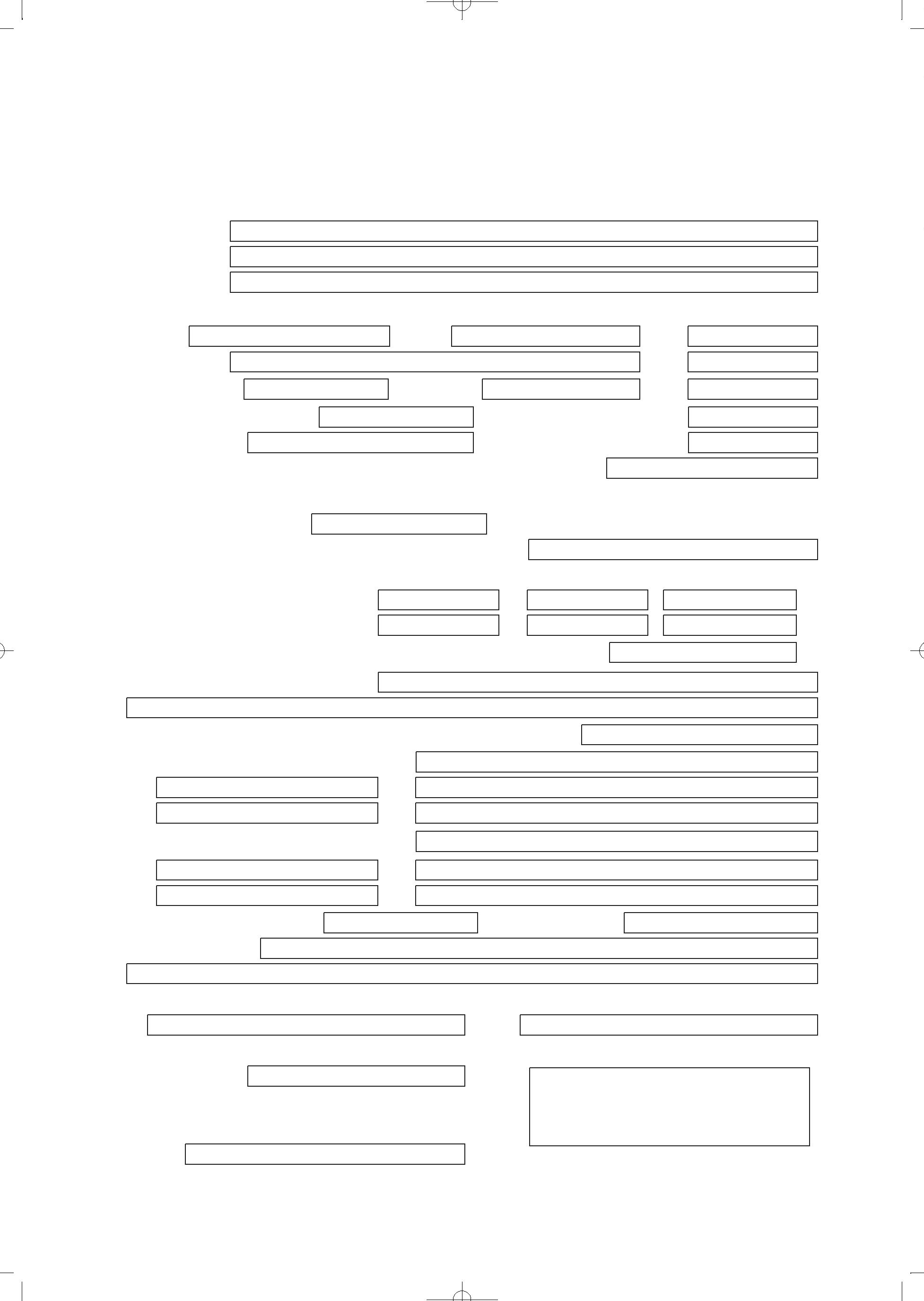 